To give the Director of Music an idea of your musical experience, please fill in any relevant details below.
WHY WOULD YOU LIKE TO JOIN THE CHOIR? _____________________________________________________________________________________________________________________________________________________________________________________________________________________________________________________HOW DID YOU FIND OUT ABOUT THE CHOIR? _____________________________________________________________________________________________________________________________________________________________________________________________________________________________________________________
MUSICAL EXPERIENCE OF APPLICANTOther musical/cultural/arts groups to which you belong:______________________________________________________________________________________
   Other Instrument/s you play (and/or are currently learning): ______________________________________________________________________________________Grade exams you have passed ( instrument / voice / dance / theory, etc):______________________________________________________________________________________Shows, musicals, operas, etc. you have performed in:______________________________________________________________________________________Other choir/s you belong to (state for how long and whether school or other):.______________________________________________________________________________________Who are your favourite artists or performers?______________________________________________________________________________________Any other interests (e.g. sports) in which you are currently involved:______________________________________________________________________________________The information supplied on this form will be used for choir purposes only and will not be divulged to third parties.Chorister names, addresses and phone numbers may be shared with other choristers to assist families who wish to carpool.From time to time, photographs of individual or group of choristers may be used for promotional purposes (e.g. AGC website, printed or electronic media). By signing and submitting this form, you are giving AGC your consent to use such photographs for the purposes stated.This form is to be read/signed in conjunction with document, AGC – APPLICATION FOR AUDITION - FAQ I acknowledge that I have read and understood the AGC 2021 Information Sheet          and AGC 2021 FAQ.APPLICANT SIGNATURE								DATE   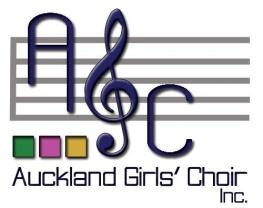 Auckland Girls’ ChoirAPPLICATION FOR AUDITIONAuckland Girls’ ChoirAPPLICATION FOR AUDITIONOFFICE USE ONLYApplication Received____________Audition Scheduled_____________ACCEPTED / DECLINED□ Acceptance Letter                           □ Uniform Requirements□ Summer Workshop CampThe applicant must be a NZ Citizen or hold a NZ Residency visa.  Please fill in this form as completely as possible and return by email or post to:Auckland Girls’ ChoirAudition Committee14B Walton Street, Remuera, Auckland, 1050Email:  agcinfo@akgirlschoir.co.nzThe applicant must be a NZ Citizen or hold a NZ Residency visa.  Please fill in this form as completely as possible and return by email or post to:Auckland Girls’ ChoirAudition Committee14B Walton Street, Remuera, Auckland, 1050Email:  agcinfo@akgirlschoir.co.nzIn filling out this application, the applicant commits to being a disciplined and committed chorister in these areas: regular attendance, attentiveness and diligence at rehearsals, weekly word and music learning at home, respect other choristers, and responsible care of Choir property. In filling out this application, the applicant commits to being a disciplined and committed chorister in these areas: regular attendance, attentiveness and diligence at rehearsals, weekly word and music learning at home, respect other choristers, and responsible care of Choir property. Date submitted: __________________                          CHORISTER DETAILSCHORISTER DETAILSCHORISTER DETAILSCHORISTER DETAILSFirst NameSurnameDOBEmailSchool Name / Year in 2021MobilePassport Type (Country)EthnicityPRIMARY CONTACT  SECONDARY CONTACT  SECONDARY CONTACT  [    ] please tick if this is emergency contact[    ] please tick if this is emergency contact[    ] please tick if this is emergency contactFirst NameSurnameRelationshipHome PhWork PhMobileEmailOccupationAddress SuburbCityPostcodeThe success of the Choir depends on the support and help from parents who volunteer their time and efforts to help out during camp, workshops, performances and training, and other Choir events and functions.    Please indicate how you can help (tick all that apply):The success of the Choir depends on the support and help from parents who volunteer their time and efforts to help out during camp, workshops, performances and training, and other Choir events and functions.    Please indicate how you can help (tick all that apply):The success of the Choir depends on the support and help from parents who volunteer their time and efforts to help out during camp, workshops, performances and training, and other Choir events and functions.    Please indicate how you can help (tick all that apply):The success of the Choir depends on the support and help from parents who volunteer their time and efforts to help out during camp, workshops, performances and training, and other Choir events and functions.    Please indicate how you can help (tick all that apply):The success of the Choir depends on the support and help from parents who volunteer their time and efforts to help out during camp, workshops, performances and training, and other Choir events and functions.    Please indicate how you can help (tick all that apply):The success of the Choir depends on the support and help from parents who volunteer their time and efforts to help out during camp, workshops, performances and training, and other Choir events and functions.    Please indicate how you can help (tick all that apply):The success of the Choir depends on the support and help from parents who volunteer their time and efforts to help out during camp, workshops, performances and training, and other Choir events and functions.    Please indicate how you can help (tick all that apply):The success of the Choir depends on the support and help from parents who volunteer their time and efforts to help out during camp, workshops, performances and training, and other Choir events and functions.    Please indicate how you can help (tick all that apply):The success of the Choir depends on the support and help from parents who volunteer their time and efforts to help out during camp, workshops, performances and training, and other Choir events and functions.    Please indicate how you can help (tick all that apply):The success of the Choir depends on the support and help from parents who volunteer their time and efforts to help out during camp, workshops, performances and training, and other Choir events and functions.    Please indicate how you can help (tick all that apply):Coordinating choristers performance wardrobe fitting and presentation with an eye for detail to  ensure the visual unity of the ensembleAdministration support for training sessions and workshops - bookings, choristers attendance, record keepingPublicity, newsletter and promotional material design, copy writing and editing.Photography and  video capture and editing during training, workshops and performances  Organising and managing choristers and  parent social activities and functions Organising, coordinating and scheduling  parent volunteer efforts and activities Performances and event organising, setup, cleanup, pre-event booking and follow upAdministration, accounting, record keeping, and inventory management Camp - helping organise, running activities and choristers safety supervision Website and IT supportOther (please specify)	Other (please specify)	Other (please specify)	Other (please specify)	Other (please specify)	Other (please specify)	Other (please specify)	Other (please specify)	Other (please specify)	FATHER / CAREGIVERMOTHER / CAREGIVERPrint NamePrint Name